Решение задач по теме «Механические колебания и волны. Звук».     9 класс.Цели урока:Познавательные: сформировать практические умения решать качественные и количественные задачи.Развивающие: сформировать логические умения при анализе сюжета задач, планировании решения и реализации плана.Воспитательные: проконтролировать усвоение знаний, сформировать навыки общения между обучающимися, их мировоззрение. Тип урока. Урок обобщения, закрепления и комплексного применения знаний.Учащиеся владеют:регулятивными УУД:– преобразовывать практическую задачу в учебно-познавательную совместными усилиями;познавательными УУД:– определять способы решения задач под руководством учителя;– выдвигать гипотезы и выстраивать стратегию поиска под руководством учителя;– формулировать новые знания совместными групповыми усилиями;коммуникативными УУД:– участвовать в коллективном обсуждении задач;личностными УУД:– проявляют ситуативный познавательный интерес к учебному материалу. Оборудование: карточки для работы в парах «Механические колебания и волны. Звук», карточки-задачи, тест, компьютер, презентация к уроку. Ход урока.Предметные  УУД:    осознавать эволюцию взглядов на решение задач;Регулятивные УУД:определять цели учебной деятельности;Познавательные УУД:видеть проблему, осознавать возникшие трудности;Коммуникативные УУД:участвовать в коллективном обсуждении проблемы, интересоваться чужим мнением и высказывать свое собственное;Личностные УУД:осознавать неполноту знаний, проявлять интерес к новому содержаниюОрганизационный момент. Формулирование целей урока.Ребята, мы с вами завершили изучение большого раздела физики «Механические колебания и волны». Сегодня у нас урок решения задач по этой теме. Наша цель на ближайшие 40 минут вспомнить основные моменты теоретического материала, закрепить их на примерах различного рода задачах и успешно провести семинар-практикум на следующем уроке.Самостоятельная работа.Вопросы для работы в парах:Что называется механическими колебаниями?Приведите примеры механических колебаний.Перечислите основные величины, которые описывают механические колебания.Что является источником звука?Может ли звук распространяться в газах, жидкостях, в твёрдых телах, в вакууме? Приведите примеры.Какую волну – продольную или поперечную – представляет собой звук, распространяющийся в воздухе? в воде? В результате чего образуется эхо?Почему эхо не возникает в маленькой, заполненной мебелью комнате, но возникает в большом полупустом зале?Для чего камертоны устанавливают на резонаторных ящиках?Каково назначение резонаторов, применяемых в музыкальных инструментах?От чего зависит громкость звука?От чего зависит высота звука?Что является источником голоса человека?Решение качественных задач.Решение количественных задач.Физкультминутка.Ребята, отложите ручку, сядьте «поудобнее», положите руки на колени.Сделайте глубокий вдох через нос и выдох через рот (3 раза)Посмотрите налево, затем направо (3 раза)Закройте глава с небольшим усилием, откройте (3 раза)Опустите руки вдоль стула, сожмите пальцы в кулак, расслабьте их (3 раза)Потрясите руками буквально секунду и положите руки на парту.То, что мы сейчас делали, вам ничего не напоминаетВыполнение разноуровневого теста.Вариант 1На «3»1.Какое из перечисленных ниже движений является механическим колебанием?1) движение качелей; 2) движение мяча, падающего на землю.2. Примером продольной волны является1) звуковая волна в воздухе2) волна на поверхности моря3) радиоволна в воздухе4) световая волна в воздухе3. Звуковые волны могут распространяться1) в газах, жидкостях и твёрдых телах2) только в твёрдых телах3) только в жидкостях4) только в газах    4.Как меняется скорость тела по мере его приближения к положению равновесия?1.  Уменьшается;      2. Увеличивается;        3. Остается неизменной;На «4»5. Диапазон слышимых звуков у собаки сдвинут в область инфразвука по сравнению с человеческим диапазоном6.Звуки с частотой 10кГц принадлежат инфразвуковому диапазону.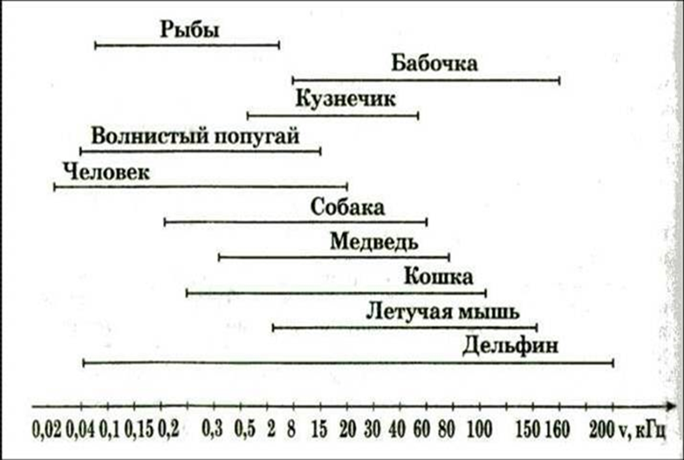 На «5»7.На рисунке представлены графики зависимости смещения x от времени t при колебаниях двух математических маятников. Из предложенного перечня утверждений выберите два правильных. Укажите их номера.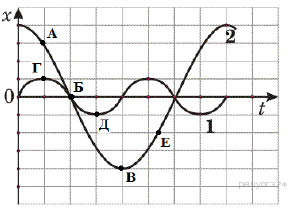 1) В положении, соответствующем точке Д на графике, маятник 1 имеет максимальную потенциальную энергию.2) В положении, соответствующем точке Б на графике, оба маятника имеют минимальную потенциальную энергию.3) Маятник 1 совершает затухающие колебания.4) Частоты колебаний маятников совпадают.8. На рисунке изображен график зависимости координаты x тела, совершающего гармонические колебания, от времени t. Определите частоту этих колебаний.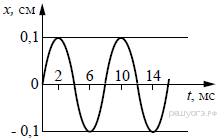 1) 0,1 Гц2) 0,2 Гц3) 125 Гц4) 250 ГцВариант 2На «3»1.Какое из перечисленных ниже движений не является механическим колебанием?1) движение качелей; 2) движение мяча, падающего на землю.2. Каким параметром звуковых колебаний определяется громкость звука?1) частотой2) периодом3) амплитудой4) скоростью распространения3. Звуковые волны не могут распространяться1) в газах, жидкостях и твёрдых телах2) только в твёрдых телах3) только в жидкостях4) в вакууме4.Как меняется скорость тела по мере его удаления от положению равновесия?1.  Уменьшается;      2. Увеличивается;        3. Остается неизменной;На «4»5. Диапазон слышимых звуков у медведя сдвинут в область ультразвука по сравнению с человеческим диапазоном.6.Звуки с частотой 10кГц принадлежат ультразвуковому диапазону.На «5»7.На рисунке представлены графики зависимости смещения x от времени t при колебаниях двух математических маятников. Из предложенного перечня утверждений выберите два неправильных. Укажите их номера.1) В положении, соответствующем точке Д на графике, маятник 1 имеет максимальную потенциальную энергию.2) В положении, соответствующем точке Б на графике, оба маятника имеют минимальную потенциальную энергию.3) Маятник 1 совершает затухающие колебания.4) Частоты колебаний маятников совпадают.8. На рисунке изображен график зависимости координаты x тела, совершающего гармонические колебания, от времени t. Определите частоту этих колебаний.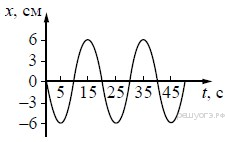 1) 0,1 Гц2) 0,05Гц3) 125 Гц4) 250 ГцОтветы: Подведение итогов урока.Домашнее задание.Составить  задачи на тему «Механические колебания и волны. Звук».По желанию подготовить презентацию или буклет по теме «Инфразвук и ультразвук».№ Этапы урокаДеятельность учителяДеятельность обучающихся1Организационный момент. Сообщение целей урока.Учитель направляет обучающихся на совместное формирование целей урока.Совместно с учителем формулируют цели урока.2Работа в парахОрганизует работуОбсуждают, отвечают3Решение качественных задач.Осуществляет подборку качественных задач.Обсуждают и решают предложенные задачи.4Решение количественных задач.Осуществляет подборку количественных задач.Обсуждают и решают предложенные задачи, записывают решение в тетрадях.5.Выполняют тест6Подведение итогов урока.Подводит итоги урока. Проводит рефлексию.Отвечают на вопросы рефлексии.7Домашнее задание.Объясняет домашнее задание. Записывают необходимую информацию по выполнению домашнего задания.Деятельность учителя Деятельность обучающихсяРаздает задания для работы в парах. Сообщает о времени, отведенном на выполнение. (5-7 минут)Обсуждают задания-тесты.По окончании оглашаются ответы. (1мин.)Деятельность учителя Деятельность обучающихсяФизика – наука интересная. Сегодня мы сделаем попытку навести мосты между физикой и миром литературных произведений.  Задачи по физике можно найти в сказках, мифах, легендах.Рассмотрим отрывок из русской сказки «Про глупого змея  и умного солдата»«Змей так свистнул - деревья закачались, все листья с них осыпались».Какие физические явления вы узнаете в этом эпизоде?Колебания под действием ветра. Вынужденные колебания.Объясните с физической точки зрения некоторые пословицы.«Оттого телега заскрипела, что давно дегтю не ела»Где еще мы можем услышать аналогичный скрип?«Ударь обухом в дерево, дупло само скажется».На этом свойстве основан также метод выстукивания в медицине, а также при контроле качества вагонных колес и при проверке целостности посуды.«Как аукнется, так и откликнется»Деготь выполняет роль смазки при трении колес об ось. Нет смазки - трение велико, оно вызывает колебания колес на оси телеги и самой оси, при этом появляется скрипучий звук.По той же причине скрипят несмазанные петли дверей.При ударе по дереву древесина приходит в колебание, появляется звук. Здоровое дерево и дерево с дуплом звучат по-разному.Отклик получается при отражении звука от препятствий. Это эхо. А теперь поговорим о приметах. Одна из них «Если в поле далеко раздается голос, то будет дождь». Объясните данную примету.Влажность воздуха влияет на распространение звука. С повышением влажности изменяется плотность воздуха и его способность проводить звук.Диапазон, воспринимаемый ухом человека 16-20000Гц. Есть колебания, лежащие за пределами этого диапазона, то есть меньше 20 Гц и больше 20 кГц.Инфразвук и ультразвук.Сообщения.1.Умение великолепно ориентироваться в пространстве у летучих мышей связано с их способностью излучать и принимать ……частотой…….2. Медузы способны улавливать  ….частотой….Деятельность учителяДеятельность обучающихсяС качественными задачами вы справились успешно, теперь решим задачи на вычисление величин колебательного движения.У одного очень  болтливого мальчика язык за 10 мин совершил 2400 колебаний. Вычислите частоту и период колебаний языка  этого болтуна.Обучающиеся решают задачу, оформляя решение в тетрадях и на доске.(частота=4Гц, период=0,25с)Вася  заметил, что ворона в течение 1 минуты каркнула 45 раз. Определите период и частоту колебаний.Для того, чтобы получить верный ответ, необходимо перевести 1 минуту в секунды. Оформление решения задачи в тетрадях и на доске.Димка заметил, что во время танца на дискотеке за 5 минут он подпрыгнул 120 раз. Каковы период и частота данных колебаний?Оформление решения задачи.В-1В-212131421НетДа нетда1,23,432Деятельность учителяДеятельность обучающихсяСегодня на уроке мы научились решать задачи на расчет основных характеристик колебательного движения. Какие понятия и формулы мы повторили?Колебания, волны, виды волн, звуковая волна. Формулы периода, частоты, длины волны колебаний.Что нового узнали на уроке?Чем запомнился  вам урок?Многие явления в произведениях можно объяснить с физической точки зрения.Оцените свою работу на уроке.Оценивают работу на уроке. 